10 июля в профильном лагере дневного пребывания детей «Пчёлка» отметили праздник «День России». Ребята узнали историю праздника, повторили  знания о символике России, Краснодарского  края и Павловского района, выразительно читали стихи, посвященные памятным датам из истории России и Кубани,  изготовили декоративное панно «Цвета России». В этот день состоялся шашечный турнир, прошел конкурс рисунков на асфальте «С днём рождения, Родина  моя!» Далее праздник продолжился в Доме культуры пос. Октябрьского в игровой программе  «По страницам летнего календаря» «Россия – Родина моя»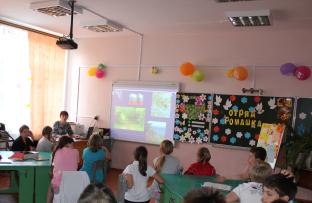 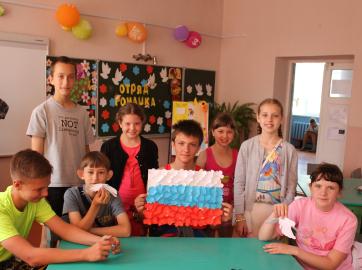 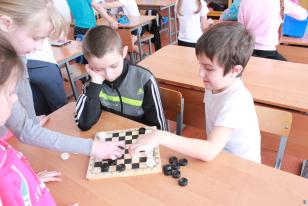 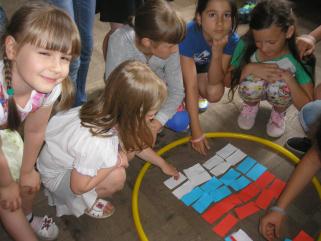 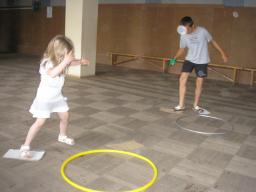 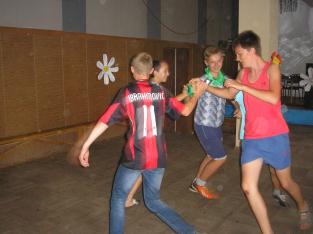 